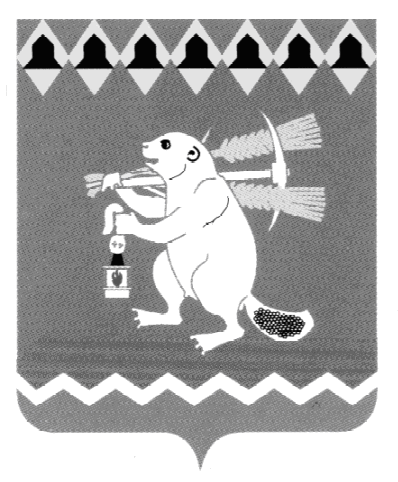 Администрация Артемовского городского округа ПОСТАНОВЛЕНИЕот 06.12.2021                                                                                           № 1101-ПАОб утверждении Административного регламента предоставления муниципальной услуги «Предоставление муниципального имущества в аренду без проведения торгов»В соответствии с Федеральным законом от 6 октября 2003 года № 131-ФЗ «Об общих принципах организации местного самоуправления в Российской Федерации», Федеральным законом от 27 июля 2010 года № 210-ФЗ «Об организации предоставления государственных и муниципальных услуг», статьей 17.1 Федерального закона от 26 июля 2006 года № 135-ФЗ «О защите конкуренции», руководствуясь статьями 30, 31 Устава Артемовского городского округа, постановлением Администрации Артемовского городского округа                   от 30.08.2019 № 980-ПА «Об утверждении Порядка разработки, проведения экспертизы и утверждения административных регламентов предоставления муниципальных услуг органами местного самоуправления Артемовского городского округа», ПОСТАНОВЛЯЮ:1. Утвердить Административный регламент предоставления муниципальной услуги «Предоставление муниципального имущества в аренду без проведения торгов» (Приложение).2. Опубликовать постановление в газете «Артемовский рабочий», разместить на Официальном портале правовой информации Артемовского городского округа (www.артемовский-право.рф), на официальном сайте Артемовского городского округа в информационно-телекоммуникационной сети «Интернет».3. Настоящее постановление вступает в силу после официального опубликования.4. Контроль за исполнением постановления возложить на первого заместителя главы Администрации Артемовского городского округа                   Черемных Н.А.Глава Артемовского городского округа                                              К.М. ТрофимовПриложение    к постановлению Администрации Артемовского городского округаот 06.12.2021 № 1101-ПААдминистративный регламент предоставления муниципальной услуги «Предоставление муниципального имущества в аренду без проведения торгов» Раздел 1. Общие положенияГлава 1. Предмет регулирования1. Настоящий Административный регламент предоставления муниципальной услуги «Предоставление муниципального имущества в аренду без проведения торгов» (далее по тексту – Административный регламент) разработан в целях повышения качества предоставления муниципальной услуги, создания комфортных условий для ее получения.2. Административный регламент устанавливает порядок и стандарт предоставления муниципальной услуги, определяет сроки и последовательность административных процедур в Артемовском городском округе, осуществляемых в ходе предоставления муниципальной услуги, порядок взаимодействия между должностными лицами, взаимодействия с заявителями.Глава 2. Круг заявителей3. Заявителями муниципальной услуги являются индивидуальные предприниматели и юридические лица, обладающие правом на заключение договора аренды объекта без применения обязательных процедур проведения торгов, предусмотренных законодательством Российской Федерации о защите конкуренции (далее - заявители), а именно:1) индивидуальные предприниматели и юридические лица на основании международных договоров Российской Федерации (в том числе межправительственных соглашений), федеральных законов, устанавливающих иной порядок распоряжения этим имуществом, актов Президента Российской Федерации, актов Правительства Российской Федерации, решений суда, вступивших в законную силу;2) государственные органы, органы местного самоуправления, а также государственные внебюджетные фонды, Центральный банк Российской Федерации;3) государственные и муниципальные учреждения;4) некоммерческие организации, созданные в форме ассоциаций и союзов, религиозных и общественных организаций (объединений) (в том числе политические партии, общественные движения, общественные фонды, общественные учреждения, органы общественной самодеятельности, профессиональные союзы, их объединения (ассоциация), первичные профсоюзные организации), объединения работодателей, товариществ собственников жилья, социально ориентированные некоммерческие организации при условии осуществления ими деятельности, направленной на решение социальных проблем, развитие гражданского общества в Российской Федерации, а также других видов деятельности, предусмотренных статьей 31.1 Федерального закона от 12 января 1996 года № 7-ФЗ «О некоммерческих организациях»;5) адвокатские, нотариальные, торгово-промышленные палаты;6) медицинские организации, организации, осуществляющие образовательную деятельность;7) индивидуальные предприниматели и юридические лица в случаях заключения договоров аренды объектов недвижимости в целях размещения сетей связи или объектов почтовой связи;8) индивидуальные предприниматели и юридические лица, обладающие правами владения и (или) пользования сетью инженерно-технического обеспечения, в случае, если передаваемое имущество является частью соответствующей сети инженерно-технического обеспечения и данные часть сети и сеть являются технологически связанными в соответствии с законодательством о градостроительной деятельности, юридическому лицу, которому присвоен статус единой теплоснабжающей организации в ценовых зонах теплоснабжения в соответствии с Федеральным законом от 27 июля 2010 года № 190-ФЗ «О теплоснабжении»;9) лица, обратившиеся за заключением договоров аренды объектов в соответствии с порядком, установленном главой 5 Федерального закона от                26 июля 2006 года № 135-ФЗ «О защите конкуренции»; 10) лица, с которыми заключены муниципальные контракты по результатам конкурсов или аукционов, проведенных в соответствии с Федеральным законом от 5 апреля 2013 года № 44-ФЗ «О контрактной системе в сфере закупок товаров, работ, услуг для обеспечения государственных и муниципальных нужд», если предоставление указанных прав было предусмотрено конкурсной документацией, документацией об аукционе для целей исполнения муниципальных контрактов. Срок предоставления указанных прав на такое имущество не может превышать срок исполнения муниципального контракта;11) индивидуальные предприниматели и юридические лица в случаях заключения договоров аренды объектов на срок не более чем 30 календарных дней в течение шести последовательных календарных месяцев (предоставление указанных прав на такое имущество одному лицу на совокупный срок более чем 30 календарных дней в течение шести последовательных календарных месяцев без проведения конкурсов или аукционов запрещено законодательством Российской Федерации о защите конкуренции);12) индивидуальные предприниматели и юридические лица в случаях заключения договоров аренды объектов взамен недвижимого имущества, права в отношении которого прекращаются в связи со сносом или с реконструкцией здания, строения, сооружения, которыми или частью которых является такое недвижимое имущество, либо в связи с предоставлением прав на такое недвижимое имущество государственным или муниципальным организациям, осуществляющим образовательную деятельность, медицинским организациям. При этом недвижимое имущество, права на которое предоставляются, должно быть равнозначным ранее имевшемуся недвижимому имуществу по месту расположения, площади и определяемой в соответствии с законодательством Российской Федерации, регулирующим оценочную деятельность, стоимости. Условия, при которых недвижимое имущество признается равнозначным ранее имевшемуся недвижимому имуществу, устанавливаются федеральным антимонопольным органом;13) правопреемник приватизированного унитарного предприятия в случае, если такое имущество не включено в состав подлежащих приватизации активов приватизированного унитарного предприятия, но технологически и функционально связано с приватизированным имуществом и отнесено федеральными законами к объектам гражданских прав, оборот которых не допускается, или к объектам, которые могут находиться только в государственной или муниципальной собственности;14) индивидуальные предприниматели и юридические лица в случаях заключения договоров аренды объектов являющееся частью или частями помещения, здания, строения или сооружения, если общая площадь передаваемого имущества составляет не более чем двадцать квадратных метров и не превышает десять процентов площади соответствующего помещения, здания, строения или сооружения, права на которые принадлежат лицу, передающему такое имущество;15) лицо, подавшее единственную заявку на участие в конкурсе или аукционе, в случае, если указанная заявка соответствует требованиям и условиям, предусмотренным конкурсной документацией или документацией об аукционе, а также лицу, признанному единственным участником конкурса или аукциона, на условиях и по цене, которые предусмотрены заявкой на участие в конкурсе или аукционе и конкурсной документацией или документацией об аукционе, но по цене не менее начальной (минимальной) цены договора (лота), указанной в извещении о проведении конкурса или аукциона. При этом для организатора торгов заключение предусмотренных настоящей частью договоров в этих случаях является обязательным;16) передаваемое в субаренду лицом, которому права владения в отношении государственного или муниципального имущества предоставлены по результатам проведения торгов или в случае, если такие торги признаны несостоявшимися, либо в случае, если указанные права предоставлены на основании государственного или муниципального контракта или на основании подпункта 1 настоящего пункта;17) индивидуальные предприниматели или юридические лица, заключившие договоры аренды объектов муниципального нежилого фонда в соответствии с частью 1 статьи 17.1 Федерального закона от 26 июля 2006 года                         № 135-ФЗ «О защите конкуренции», срок действия которых истек, при условии отсутствия задолженности по арендной плате, начисленным неустойкам (штрафам, пеням) по договору аренды объекта муниципального нежилого фонда в размере, превышающем размер арендной платы за более чем один период платежа, установленный договором аренды объекта (далее - заявители, обратившиеся за заключением договоров аренды объектов в соответствии с частью 9 статьи 17.1 Федерального закона от 26 июля 2006 года № 135-ФЗ              «О защите конкуренции»).4. От имени заявителей заявление и иные документы (информацию, сведения, данные), предусмотренные настоящим Административным регламентом, могут подавать (представлять) лица, уполномоченные в соответствии с законодательством Российской Федерации выступать от имени заявителей.Глава 3. Требования к порядку информирования о предоставлении муниципальной услуги5. Информирование заявителей о порядке предоставления муниципальной услуги осуществляется непосредственно специалистами Управления муниципальным имуществом Администрации Артемовского городского округа при личном приеме и по телефону, а также через Государственное бюджетное учреждение Свердловской области «Многофункциональный центр предоставления государственных и муниципальных услуг» (далее – МФЦ) и его филиалы.6. Информация о месте нахождения, графиках (режиме) работы, номерах контактных телефонов, адресах электронной почты, информация о порядке предоставления муниципальной услуги размещена в федеральной государственной информационной системе «Единый портал государственных и муниципальных услуг (функций)» (далее – Единый портал) по адресу: https://www.gosuslugi.ru/138961/1/info, на официальном сайте Артемовского городского округа (http://artemovsky66.ru) в информационно-телекоммуникационной сети «Интернет» (далее - сеть «Интернет») и на информационных стендах в здании Администрации, на официальном сайте МФЦ (https://mfc66.ru), а также предоставляется непосредственно специалистами Управления муниципальным имуществом Администрации Артемовского городского, ответственными за предоставление муниципальной услуги, при личном приеме, а также по телефону.7. Основными требованиями к информированию граждан о порядке предоставления муниципальной услуги являются достоверность предоставляемой информации, четкость в изложении информации, полнота информирования.8. При общении с гражданами (по телефону или лично) специалисты Управления муниципальным имуществом, ответственные за предоставление муниципальной услуги, должны корректно и внимательно относиться к гражданам, не унижая их чести и достоинства. Устное информирование о порядке предоставления муниципальной услуги должно проводиться с использованием официально - делового стиля речи.9. Информирование граждан о порядке предоставления муниципальной услуги может осуществляться с использованием средств автоинформирования (при реализации технической возможности). Раздел 2. Стандарт предоставления муниципальной услугиГлава 4. Наименование муниципальной услуги10. Наименование муниципальной услуги: «Предоставление муниципального имущества в аренду без проведения торгов».Глава 5. Наименование органа местного самоуправления, предоставляющего муниципальную услугу11.  Муниципальную услугу предоставляет Администрация Артемовского городского округа (далее – Администрация). От имени Администрации в предоставлении муниципальной услуги участвует функциональный орган Администрации - Управление муниципальным имуществом Администрации Артемовского городского округа (далее - Управление муниципальным имуществом).Глава 6. Наименование органов и организации, обращение в которые необходимо для предоставления муниципальной услуги12. При предоставлении муниципальной услуги в качестве источников получения документов, необходимых для предоставления муниципальной услуги, могут принимать участие в рамках межведомственного информационного взаимодействия: Управление Федеральной службы государственной регистрации, кадастра и картографии по Свердловской области, Управление Федеральной налоговой службы по Свердловской области, иные органы государственной власти, учреждения и организации Свердловской области, обращение в которые необходимо для предоставления муниципальной услуги.13. Запрещается требовать от заявителя осуществления действий, в том числе согласований, необходимых для получения муниципальной услуги и связанных с обращением в иные государственные органы и организации.Глава 7. Описание результата предоставления муниципальной услуги14. Результатом предоставления муниципальной услуги является: - договор аренды объекта (при предоставлении муниципального имущества в аренду заявителям, обратившимся за заключением договора аренды объекта по иным основаниям, предусмотренным настоящим Административным регламентом, за исключением случаев обращения в соответствии с частью 9 статьи 17.1 Федерального закона от 26 июля 2006 года               № 135-ФЗ «О защите конкуренции»);- дополнительное соглашение к договору аренды объекта (при предоставлении муниципального имущества в аренду заявителям, обратившимся за заключением договоров аренды объектов в соответствии с частью 9 статьи 17.1 Федерального закона от 26 июля 2006 года № 135-ФЗ «О защите конкуренции»);-  уведомление об отказе в предоставлении муниципального имущества в аренду без проведения торгов по основаниям, указанным в пункте 31 настоящего Административного регламента.Глава 8. Сроки предоставления муниципальной услуги, в том числе с учетом необходимости обращения в организации, участвующие в предоставлении муниципальной услуги, срок приостановления предоставления муниципальной услуги в случае, если возможность приостановления предусмотрена законодательством Российской Федерации, срок выдачи (направления) документов, являющихся результатом предоставления муниципальной услуги15. Срок предоставления муниципальной услуги составляет 30 календарных дней со дня регистрации заявления в Управлении муниципальным имуществом.16. Срок предоставления муниципальной услуги увеличивается на 30 календарных дней при необходимости проведения оценки объекта или размера арендной платы в случаях, перечисленных Федеральным законом от 26 июля                2006 года № 135- ФЗ «О защите конкуренции».17. При обращении заявителя через МФЦ срок предоставления муниципальной услуги исчисляется со дня передачи МФЦ заявления и документов в Управление муниципальным имуществом. Глава 9. Нормативные правовые акты, регулирующие предоставление муниципальной услуги18. Перечень нормативных правовых актов, регулирующих предоставление муниципальной услуги, с указанием их реквизитов и источников официального опубликования размещен на официальном сайте Артемовского городского округа в сети «Интернет» (http://artemovsky66.ru), на Едином портале по адресу: https://www.gosuslugi.ru/260961/1.Управление муниципальным имуществом обеспечивает размещение и актуализацию перечня указанных нормативных правовых актов на официальном сайте Артемовского городского округа в сети «Интернет» и на Едином портале.Глава 10. Исчерпывающий перечень документов, необходимых в соответствии с нормативными правовыми актами для предоставления муниципальной услуги, и услуг, которые являются необходимыми и обязательными для предоставления муниципальной услуги, подлежащих представлению заявителем, способы их получения заявителем, в том числе в электронной форме, порядок их представления19. Для предоставления муниципальной услуги заявитель представляет 
в Управление муниципальным имуществом либо в МФЦ: 1) заявление о предоставлении муниципального имущества в аренду, оформленное по форме согласно Приложению к настоящему Административному регламенту (далее - заявление).Заявление должно содержать следующие сведения:- организационно-правовая форма и полное наименование юридического лица (или фамилия, имя, отчество (последнее - при наличии) индивидуального предпринимателя); юридический, фактический, почтовый адрес юридического лица или адрес места жительства, номер телефона индивидуального предпринимателя; адрес электронной почты (при наличии); предусмотренное Федеральным законом от 26 июля 2006 года № 135-ФЗ «О защите конкуренции» основание для заключения с заявителем договора аренды объекта без проведения торгов; адрес запрашиваемого заявителем объекта, включая название улицы, номер дома, литеру, номер помещения, а также площадь объекта, протяженность и (или) иные параметры, характеризующие физические свойства запрашиваемого объекта недвижимого или движимого имущества; предполагаемый срок аренды.Заявители, обратившиеся за заключением договора аренды муниципального имущества в соответствии с частью 9 статьи 17.1 Федерального закона от 26 июля 2006 года № 135-ФЗ «О защите конкуренции», в заявлении дополнительно указывают следующие сведения: адрес и иные параметры, характеризующие физические свойства объекта недвижимого или движимого имущества, который заявитель арендовал ранее по договору аренды (реквизиты договора аренды), срок, на который заключается новый договор аренды объекта.Заявители, обладающие правами владения и (или) пользования сетями инженерно-технического обеспечения, в заявлении дополнительно указывают следующие сведения: название, адрес объекта, включая название улицы, номер дома, литеру, а также площадь, протяженность и (или) иные параметры, характеризующие недвижимое или движимое имущество, технологически связанное с запрашиваемым объектом, находящееся во владении и (или) пользовании заявителя;2) копии учредительных документов заявителя (для юридических лиц);3) документ, удостоверяющий личность заявителя (его представителя);4) копии документов, подтверждающих право на осуществление видов деятельности, если в соответствии с законодательством Российской Федерации для их осуществления требуется специальное разрешение;5) копия и подлинник документа, подтверждающего право владения и (или) пользования сетью инженерно-технического обеспечения, частью которой является запрашиваемое имущество (копии и подлинники, подлинники предоставляются для сравнения), из числа следующих:- договоры о создании (строительстве) сети инженерно-технического обеспечения;- договоры о приобретении права собственности заявителя на сеть инженерно-технического обеспечения (договоры купли-продажи, мены, дарения, иные договоры);- договоры, подтверждающие права владения и (или) пользования сетью инженерно-технического обеспечения (договоры аренды, безвозмездного пользования, доверительного управления, иные договоры).20. Документы предоставляются в оригиналах и копиях, заверенных в соответствии с действующим законодательством.21. Документом, подтверждающим полномочия представителя заявителя, является доверенность, оформленная и выданная в порядке, предусмотренном законодательством Российской Федерации.22. Требования к документам:- текст документов должен быть написан разборчиво;- фамилия, имя, отчество должны соответствовать документам, удостоверяющим личность;- не должно быть подчисток, приписок, зачеркнутых слов и иных исправлений;- документы не должны быть исполнены карандашом;- в документах не должно быть серьезных повреждений, наличие которых не позволяло бы однозначно истолковать их содержание.23. Для получения документов, необходимых для предоставления муниципальной услуги, указанных в пункте 19 настоящего Административного регламента, заявитель лично обращается в органы государственной власти, учреждения и организации.24. Заявление и документы, необходимые для предоставления муниципальной услуги, указанные в пункте 19 настоящего Административного регламента, представляются в Управление муниципальным имуществом посредством: - личного обращения заявителя и (или) через МФЦ;- путем почтового отправления заказным письмом и описью вложения с уведомлением о вручении. В этом случае факт представления этих документов в Управление муниципальным имуществом удостоверяет уведомление о вручении почтового отправления с описью направленных документов. В случае направления документов путем почтового отправления копии документов должны быть нотариально удостоверены;- с использованием информационно-телекоммуникационных технологий, включая использование Единого портала, и других средств информационно-телекоммуникационных технологий в случаях и порядке, установленных законодательством Российской Федерации, в форме электронных документов (при реализации технической возможности). При этом заявление и электронный образ каждого документа должны быть подписаны усиленной квалифицированной электронной подписью и (или) простой электронной подписью (при условии, что при выдаче ключа простой электронной подписи личность физического лица установлена при личном приеме).Глава 11. Исчерпывающий перечень документов, необходимых в соответствии с нормативными правовыми актами для предоставления муниципальной услуги, которые находятся в распоряжении органов местного самоуправления и иных органов, участвующих в предоставлении муниципальных услуг, и которые заявитель вправе представить, а также способы их получения заявителями, в том числе в электронной форме, порядок их представления25. Исчерпывающий перечень документов, которые находятся в распоряжении органов местного самоуправления и иных органов, участвующих в предоставлении муниципальной услуги, и которые заявитель вправе представить самостоятельно:1)   выписка из Единого государственного реестра юридических лиц;2) выписка из Единого государственного реестра индивидуальных предпринимателей;3) выписка из Единого реестра субъектов малого и среднего предпринимательства;4) выписка из Единого государственного реестра прав на недвижимое имущество и сделок с ним, содержащая общедоступные сведения о зарегистрированных правах на объект недвижимости;5) справка, выданная налоговым органом, о наличии (отсутствии) задолженности по уплате налогов, страховых взносов, сборов, пеней, штрафов, процентов;6) конкурсная документация или документация об аукционах, проводимых в соответствии с Федеральным законом от 05 апреля 2013 года               № 44-ФЗ «О контрактной системе в сфере закупок товаров, работ, услуг для обеспечения государственных и муниципальных нужд».26. Заявитель вправе по собственной инициативе представить документы (или их копии), содержащие дополнительные сведения, относящиеся к теме заявления.Непредставление заявителем документов, которые он вправе представить по собственной инициативе, не является основанием для отказа в предоставлении услуги.Глава 12. Указание на запрет требовать от заявителяпредставления документов и информации или осуществления действий27. Запрещается требовать от заявителя:- представления документов и информации или осуществления действий, представление или осуществление которых не предусмотрено нормативными правовыми актами, регулирующими отношения, возникающие в связи с предоставлением муниципальной услуги;- представления документов и информации, которые в соответствии 
с нормативными правовыми актами Российской Федерации, муниципальными правовыми актами Артемовского городского округа находятся в распоряжении государственных органов, иных государственных органов, органов местного самоуправления и (или) подведомственных государственным органам и органам местного самоуправления организаций, участвующих в предоставлении государственных или муниципальных услуг, за исключением документов, указанных в части 6 статьи 7 Федерального закона от 27 июля 2010 года № 210-ФЗ «Об организации предоставления государственных и муниципальных услуг»;- представления документов, подтверждающих внесение заявителем платы за предоставление муниципальной услуги;- представления документов и информации, отсутствие и (или) недостоверность которых не указывались при первоначальном отказе в приеме документов, необходимых для предоставления муниципальной услуги, либо в предоставлении муниципальной услуги, за исключением следующих случаев:- изменение требований нормативных правовых актов, касающихся предоставления муниципальной услуги, после первоначальной подачи заявления о предоставлении муниципальной услуги;- наличие ошибок в заявлении о предоставлении муниципальной услуги 
и документах, поданных заявителем после первоначального отказа в приеме документов, необходимых для предоставления муниципальной услуги, либо 
в предоставлении муниципальной услуги и не включенных в представленный ранее комплект документов;- истечение срока действия документов или изменение информации после первоначального отказа в приеме документов, необходимых для предоставления муниципальной услуги, либо в предоставлении муниципальной услуги;- выявление документально подтвержденного факта (признаков) ошибочного или противоправного действия (бездействия) специалиста Управления муниципальным имуществом, ответственного за предоставление муниципальной услуги, работника МФЦ при первоначальном отказе в приеме документов, необходимых для предоставления муниципальной услуги, либо в предоставлении муниципальной услуги. В данном случае в письменном виде за подписью главы Артемовского городского округа, руководителя МФЦ при первоначальном отказе в приеме документов, необходимых для предоставления муниципальной услуги, уведомляется заявитель, а также приносятся извинения за доставленные неудобства.При предоставлении муниципальной услуги запрещается:- отказывать в приеме запроса и иных документов, необходимых 
для предоставления муниципальной услуги, в случае, если запрос и документы, необходимые для предоставления муниципальной услуги, поданы в соответствии с информацией о сроках и порядке предоставления муниципальной услуги, опубликованной на Едином портале либо на официальном сайте Артемовского городского округа в сети «Интернет»;- отказывать в предоставлении муниципальной услуги в случае, если запрос и документы, необходимые для предоставления муниципальной услуги, поданы в соответствии с информацией о сроках и порядке предоставления муниципальной услуги, опубликованной на Едином портале либо на официальном сайте Артемовского городского округа в сети «Интернет».Глава 13. Исчерпывающий перечень оснований для отказа в приеме документов, необходимых для предоставления муниципальной услуги28. Основаниями для отказа в приеме заявления и документов, необходимых для предоставления муниципальной услуги, являются:1) несоответствие заявления установленной форме, и (или) заполнение не всех полей заявления, указанного в подпункте 1 пункта 19 настоящего Административного регламента;2) отсутствие необходимых документов (сведений), указанных в пункте 19 настоящего Административного регламента, и (или) представление нечитаемых документов (сведений), документов с приписками, подчистками, помарками; 3) отсутствие документа, подтверждающего право уполномоченного лица в установленном порядке на подачу документов (при подаче документов, для получения муниципальной услуги представителем заявителя), указанных в пункте 19 настоящего Административного регламента;4) выявление недостоверной информации в представленных заявителем документах либо истечение срока их действия;5) в заявлении содержатся нецензурные либо оскорбительные выражения, угрозы жизни, здоровью и имуществу должностного лица, а также членов его семьи. 29. Дополнительными основаниями для отказа в приеме (регистрации) заявления и документов, необходимых для предоставления муниципальной услуги, при направлении заявления через Единый портал являются:1) некорректное заполнение обязательных полей в заявлении, формируемом с использованием специальной интерактивной формы на Едином портале (отсутствие заполнения, недостоверное, неполное либо неправильное, не соответствующее требованиям, установленным настоящим Административным регламентом);2) представление некачественных электронных копий (электронных образов) документов, не позволяющих в полном объеме прочитать текст документа и/или распознать реквизиты документа.Глава 14. Исчерпывающий перечень оснований для приостановления или отказа в предоставлении муниципальной услуги30. Основания для приостановления предоставления муниципальной услуги отсутствуют.31. Общие основания для отказа в предоставлении муниципальной услуги:1) заявителем представлен неполный комплект документов, необходимых для предоставления муниципальной услуги, перечисленных в пункте 19 настоящего Административного регламента;2) заявление подписано лицом, не уполномоченным действовать от имени заявителя;3)  заявитель находится в стадии реорганизации, ликвидации или банкротства, в том числе в начале таких процедур;4) по сведениям, представленным налоговым органом, заявитель имеет задолженность по налогам, сборам, страховым взносам, пеням или налоговым санкциям на дату подачи заявления;5) заявитель имеет задолженность перед бюджетом Артемовского городского округа по администрируемым платежам на дату подачи заявления;6) заявитель не имеет права на заключение договора аренды объекта без проведения торгов в соответствии с Федеральным законом от 26 июля 2006 года № 135-ФЗ «О защите конкуренции»;7) заявитель указал в заявлении объект, не находящийся в собственности Артемовского городского округа, в составе муниципальной казны Артемовского городского округа;8) объект, запрошенный заявителем, подлежит капитальному ремонту, реконструкции или сносу (ликвидации) в соответствии с требованиями законодательства Российской Федерации;9) на момент подачи заявления запрашиваемый объект находится в пользовании другого лица;10) в период от момента приема заявления и документов до момента выдачи документа, являющегося результатом предоставления муниципальной услуги, в Управление муниципальным имуществом поступило заявление в отношении данного объекта от другого заявителя (в этом случае принимается решение об отказе в предоставлении муниципальной услуги всем заявителям и объявляются торги);11) в отношении объекта, запрошенного заявителем, принято решение, предусматривающее иной способ распоряжения им;12) запрашиваемый объект включен в перечень имущества, предназначенного для оказания имущественной поддержки субъектам малого и среднего предпринимательства, и заявитель не является субъектом малого или среднего предпринимательства;13) объект подлежит отчуждению из собственности Артемовского городского округа, в соответствии с законодательством Российской Федерации о местном самоуправлении или законодательством Российской Федерации о приватизации;14) по сведениям, представленным территориальным органом Федеральной налоговой службы Российской Федерации, некоммерческая организация, не осуществляющая деятельность, приносящую доход, осуществляет деятельность, приносящую доход;15) заявитель (его представитель) не представил подлинники документов, либо нотариально заверенные копии, необходимых для получения муниципальной услуги, либо если представленные заявителем подлинники документов не соответствуют их копиям, поступившим через Единый портал;16) заявителям, обратившимся за заключением договоров аренды объектов в соответствии с частью 9 статьи 17.1 Федерального закона от 26 июля 2006 года № 135-ФЗ «О защите конкуренции», может быть отказано в предоставлении муниципальной услуги по общим основаниям, перечисленным в настоящем разделе, а также в случаях, если:- заявитель запросил в аренду объект, который не находился в его владении и пользовании по договору аренды, заключенному в соответствии с частью 1 статьи 17.1 Федерального закона от 26 июля 2006 года № 135-ФЗ               «О защите конкуренции»;-  в отношении объекта, запрошенного заявителем, принято решение, предусматривающее иной способ распоряжения им (правовой акт Артемовского городского округа);- на момент подачи заявления заявитель имеет задолженность по арендной плате, начисленным неустойкам (штрафам, пеням) по договору аренды объекта муниципального нежилого фонда в размере, превышающем размер арендной платы за более чем один период платежа, установленный договором аренды;-  положения договора аренды объекта муниципального нежилого фонда, заключенного с заявителем, ограничивают или запрещают заключение такого договора на новый срок без проведения конкурса или аукциона на право заключения такого договора;17) заявителям, с которыми заключены муниципальные контракты, может быть отказано в предоставлении муниципальной услуги по общим основаниям, перечисленным в настоящем разделе, а также в случае, если:- конкурсная документация или документация об аукционе не предусматривает предоставление заявителю муниципального имущества в аренду без проведения торгов.18) заявителям, из владения и пользования которых выбыло муниципальное недвижимое имущество, отказывается в предоставлении муниципальной услуги по общим основаниям, а также в случае, если запрошенный заявителем объект не является равнозначным ранее имевшемуся недвижимому имуществу;19) заявителям, обладающим правами владения и (или) пользования сетями инженерно-технического обеспечения, отказывается в предоставлении муниципальной услуги по общим основаниям, перечисленным в настоящем пункте, а также в случаях, если:- по сведениям Управления Федеральной службы государственной регистрации, кадастра и картографии, заявителю не принадлежит право владения и (или) пользования сетью инженерно-технического обеспечения (если данная сеть является объектом недвижимости);- по заключению организации, уполномоченной осуществлять техническое обслуживание объектов инженерной инфраструктуры, находящихся в собственности Артемовского городского округа, имущество, запрошенное заявителем, не является частью сети инженерно-технического обеспечения, право владения и пользования которой принадлежат заявителю.Глава 15. Перечень услуг, которые являются необходимыми и обязательными для предоставления муниципальной услуги, в том числе сведения о документе (документах), выдаваемом (выдаваемых) организациями, участвующими в предоставлении муниципальной услуги32. Услуги, которые являются необходимыми и обязательными для предоставления муниципальной услуги, в том числе сведения о документе (документах), выдаваемом (выдаваемых) организациями, участвующими в предоставлении муниципальной услуги, не предусмотрены.Глава 16. Порядок, размер и основание взимания государственной пошлины или иной платы, взимаемой за предоставление муниципальной услуги33. За предоставление муниципальной услуги плата не взимается.Глава 17. Порядок, размер и основание взимания платы за предоставление услуг, которые являются необходимыми и обязательными для предоставления муниципальной услуги, включая информацию о методике расчета такой платы34. Услуг, которые являются необходимыми и обязательными для предоставления муниципальной услуги, законодательством Российской Федерации не предусмотрено.Глава 18. Максимальный срок ожидания в очереди при подаче запроса о предоставлении муниципальной услуги и при получении результата предоставления муниципальной услуги35. Максимальный срок ожидания в очереди при подаче запроса 
о предоставлении муниципальной услуги и при получении результата муниципальной услуги в Управлении муниципальным имуществом не должен превышать 15 минут.36. При обращении заявителя в МФЦ срок ожидания 
в очереди при подаче запроса о предоставлении муниципальной услуги 
и при получении результата муниципальной услуги также не должен 
превышать 15 минут.Глава 19. Срок и порядок регистрации запроса заявителяо предоставлении муниципальной услуги и услуги,предоставляемой организацией, участвующей в предоставлениимуниципальной услуги, в том числе в электронной форме37. Регистрация запроса и иных документов, необходимых 
для предоставления муниципальной услуги, указанных в пункте 19 настоящего Административного регламента, осуществляется в день их поступления в Управление муниципальным имуществом – при обращении лично, через МФЦ или посредством почтового отправления.38. Если запрос и иные документы, необходимые для предоставления муниципальной услуги, поданы в электронной форме, Управление муниципальным имуществом не позднее рабочего дня, следующего за днем подачи заявления, направляет заявителю электронное сообщение о принятии либо об отказе в принятии запроса. Регистрация запроса и иных документов, необходимых для предоставления муниципальной услуги, направленных в форме электронных документов, при отсутствии оснований для отказа в приеме запроса и иных документов, необходимых для предоставления муниципальной услуги, осуществляется не позднее рабочего дня, следующего за днем подачи запроса и иных документов, необходимых для предоставления муниципальной услуги в Управление муниципальным имуществом.39. Регистрация запроса и иных документов, необходимых 
для предоставления муниципальной услуги, осуществляется в порядке, предусмотренном главой 24 настоящего Административного регламента.Глава 20. Требования к помещениям, в которых предоставляется муниципальная услуга, к залу ожидания, местам для заполнения запросов о предоставлении муниципальной услуги, информационным стендам с образцами их заполнения и перечнем документов, необходимых для предоставления каждой муниципальной услуги, размещению и оформлению визуальной, текстовой и мультимедийной информации о порядке предоставления такой услуги, в том числе к обеспечению доступности для инвалидов указанных объектов в соответствии с законодательством Российской Федерации о социальнойзащите инвалидов40. В помещениях, в которых предоставляется муниципальная услуга, обеспечивается:1) соответствие санитарно-эпидемиологическим правилам и нормативам, правилам противопожарной безопасности; 2) создание инвалидам следующих условий доступности объектов 
в соответствии с требованиями, установленными законодательными и иными нормативными правовыми актами: возможность беспрепятственного входа в объекты и выхода из них;возможность самостоятельного передвижения по территории объекта в целях доступа к месту предоставления муниципальной услуги, в том числе с помощью работников объекта, предоставляющих муниципальные услуги, ассистивных и вспомогательных технологий, а также сменного кресла-коляски;3) помещения должны иметь места для ожидания, информирования, приема заявителей.Места ожидания обеспечиваются стульями, кресельными секциями, скамьями (банкетками);4) помещения должны иметь туалет со свободным доступом к нему 
в рабочее время;5) места информирования, предназначенные для ознакомления граждан 
с информационными материалами, оборудуются: информационными стендами или информационными электронными терминалами; столами (стойками) с канцелярскими принадлежностями для оформления документов, стульями.На информационных стендах в помещениях, предназначенных для приема граждан, размещается информация, указанная в пункте 6 настоящего Административного регламента.Оформление визуальной, текстовой и мультимедийной информации 
о порядке предоставления муниципальной услуги должно соответствовать оптимальному зрительному и слуховому восприятию этой информации заявителями, в том числе заявителями с ограниченными возможностями.41. Требования к местам проведения личного приема заявителей:1) рабочее место специалиста, ответственного за предоставление муниципальной услуги, должно быть оборудовано персональным компьютером и оргтехникой, позволяющими своевременно и в полном объеме получать справочную информацию по вопросам предоставления муниципальной услуги и организовать предоставление муниципальной услуги в полном объеме;2) специалисты, осуществляющие прием, обеспечиваются личным нагрудным бейджем (настольной табличкой) с указанием должности, фамилии, имени и отчества специалиста.В целях обеспечения конфиденциальности сведений о заявителях специалистом одновременно ведется прием только одного заявителя, за исключением случаев коллективного обращения заявителей.Глава 21. Показатели доступности и качества муниципальной услуги, в том числе количество взаимодействий заявителя с должностными лицами, муниципальными служащими и работниками муниципального архива при предоставлении муниципальной услуги и их продолжительность, возможность получения информации о ходе предоставления муниципальной услуги, в том числе с использованием информационно-коммуникационных технологий, возможность либо невозможность получения муниципальной услуги в многофункциональном центре предоставления государственных и муниципальных услуг (в том числе в полном объеме),  по выбору заявителя (экстерриториальный принцип), посредством запроса о предоставлении нескольких государственных и (или) муниципальных услуг в МФЦ42. Показателями доступности и качества предоставления муниципальной услуги являются:1) возможность получения информации о ходе предоставления муниципальной услуги, лично или с использованием информационно – коммуникационных технологий;2) возможность обращения за предоставлением муниципальной услуги через МФЦ и в электронной форме;3) возможность получения муниципальной услуги по экстерриториальному принципу в МФЦ и его филиалах (при реализации технической возможности);4) возможность получения муниципальной услуги в любом территориальном подразделении органа, предоставляющего муниципальную услугу по выбору заявителя, не предусмотрена ввиду отсутствия таких территориальных подразделений;5) возможность получения муниципальной услуги посредством запроса о предоставлении нескольких государственных и (или) муниципальных услуг 
в МФЦ (при реализации технической возможности);6) создание инвалидам всех необходимых условий доступности муниципальных услуг в соответствии с требованиями, установленными законодательными и иными нормативно – правовыми актами.43. При предоставлении муниципальной услуги взаимодействие заявителя со специалистами Управления муниципальным имуществом осуществляется не более двух раз в следующих случаях:1) при приеме заявления; 2) при получении результата.В каждом случае время, затраченное заявителем при взаимодействии с должностными лицами при предоставлении муниципальной услуги, не должно превышать 15 минут.Глава 22. Иные требования, в том числе учитывающие особенности предоставления муниципальной услуги в многофункциональных центрах предоставления государственных и муниципальных услуг, особенности предоставления муниципальной услуги по экстерриториальному принципу и особенности предоставления муниципальной услуги в электронной форме44. При обращении заявителя за предоставлением муниципальной услуги в МФЦ работник МФЦ осуществляет действия, предусмотренные настоящим Административным регламентом и соглашением о взаимодействии, заключенным между МФЦ и Администрацией.45. МФЦ обеспечивает передачу принятых от заявителя заявления 
и документов, необходимых для предоставления муниципальной услуги, в Управление муниципальным имуществом в порядке и в сроки, установленные соглашением о взаимодействии, но не позднее следующего рабочего дня после принятия заявления.46. Заявитель имеет право получения муниципальной услуги 
по экстерриториальному принципу посредством обращения в МФЦ и его филиалы. При этом заявителю необходимо иметь при себе документы (сведения), указанные в пункте 19 настоящего Административного регламента.47. При обращении за получением муниципальной услуги в электронном виде допускаются к использованию усиленная квалифицированная электронная подпись и (или) простая электронная подпись (при условии, что при выдаче ключа простой электронной подписи личность физического лица установлена при личном приеме).48. При направлении заявления и прилагаемых к нему документов в электронной форме представителем заявителя, действующим на основании доверенности, доверенность должна быть представлена в форме электронного документа, подписанного усиленной электронной подписью уполномоченного лица, выдавшего (подписавшего) доверенность.49. В течение 3 рабочих дней с даты направления заявления о предоставлении муниципальной услуги в электронной форме заявитель предоставляет в Управление муниципальным имуществом документы, указанные в пункте 19 настоящего Административного регламента. Заявитель также вправе представить по собственной инициативе документы, указанные в пункте 25 настоящего Административного регламента.Раздел 3 Состав, последовательность и сроки выполнения административных процедур (действий), требования к порядку их выполнения, в том числе особенности выполнения административных процедур (действий) в электронной форме, а также особенности выполнения административных процедур (действий) в МФЦГлава 23. Состав, последовательность и сроки выполнения административных процедур (действий) по предоставлению муниципальной услуги 50. Муниципальная услуга включает в себя следующие административные процедуры (действия):1) прием и регистрация заявления и документов, необходимых для предоставления муниципальной услуги;2) формирование и направление межведомственных запросов в органы (организации), участвующие в предоставлении муниципальной услуги;3) проведение экспертизы документов;4) издание постановления Администрации о передаче объекта в аренду без проведения торгов или заключении дополнительного соглашения к договору аренды объекта;5) предоставление имущества заявителю в аренду - направление проекта договора аренды объекта или проекта дополнительного соглашения к договору аренды объекта заявителю;6) исправление допущенных опечаток и ошибок в выданных в результате предоставления муниципальной услуги документах.Глава 24. Прием и регистрация заявления и документов, необходимых для предоставления муниципальной услуги51. Основанием для начала административной процедуры по приему и регистрации заявления и документов, необходимых для предоставления муниципальной услуги, является обращение заявителя (его представителя) с заявлением по установленной форме и приложением необходимых документов:- в Управление муниципальным имуществом:посредством личного обращения заявителя (его представителя), а также посредством почтового отправления;посредством технических средств Единого портала 
(при реализации технической возможности);- в МФЦ посредством личного обращения заявителя 
(его представителя).52. Прием и регистрация заявления и прилагаемых документов, представленных заявителем, осуществляется специалистом Управления муниципальным имуществом, ответственным за предоставление муниципальной услуги, или работником МФЦ, ответственным за прием и регистрацию документов.53. При поступлении заявления и прилагаемых к нему документов посредством почтовой связи на бумажном носителе работник Управления муниципальным имуществом, в должностные обязанности которого входит прием и регистрация входящих документов, в течение одного рабочего дня осуществляет:сверку поступивших заявления и прилагаемых к нему документов, необходимых для предоставления муниципальной услуги, с перечнем прилагаемых документов, указанных в поступившем заявлении (описи вложения). В случае отсутствия одного или нескольких документов, перечисленных в перечне прилагаемых документов, указанных в поступившем заявлении (описи вложения), совершает соответствующую запись на поступившем заявлении;направление заявления и прилагаемых к нему документов, необходимых для предоставления муниципальной услуги, начальнику Управления муниципальным имуществом;регистрацию заявления и прилагаемых к нему документов, необходимых для предоставления муниципальной услуги в журнале регистрации поступающей корреспонденции Управления муниципальным имуществом;направление заявления и прилагаемых к нему документов, необходимых для предоставления муниципальной услуги, на рассмотрение специалисту Управления муниципальным имуществом, ответственному за предоставление муниципальной услуги, в течение одного рабочего дня с момента поступления заявления о предоставления муниципальной услуги.54. При поступлении заявления и прилагаемых к нему документов посредством личного обращения заявителя (представителя заявителя) специалист Управления муниципальным имуществом, ответственный за предоставление муниципальной услуги, или работник МФЦ, ответственный за прием и регистрацию документов, осуществляет следующую последовательность действий:1) устанавливает соответствие личности заявителя (его представителя) документу, удостоверяющему личность; 2) проверяет наличие документа, удостоверяющего права (полномочия) представителя заявителя (в случае если с заявлением обращается представитель заявителя);3) осуществляет сверку копий представленных документов 
с оригиналами, заверяет их подписью и печатью. В случае если представлены подлинники документов, снимает с них копии, заверяет подписью и печатью. Подлинники документов возвращает заявителю (за исключением документов, представление которых предусмотрено только в подлинниках);4) устанавливает факт наличия всех необходимых 
для предоставления муниципальной услуги документов, предусмотренных пунктом 19 настоящего Административного регламента, из числа указанных в заявлении и приложенных к нему, а также проверяет заявление и прилагаемые документы на их соответствие требованиям, указанным в пункте 22 настоящего Административного регламента, кроме этого, на соответствие изложенных в них сведений документу, удостоверяющему личность заявителя, и иным представленным документам.55. В случае соответствия представленных документов требованиям настоящего Административного регламента заявление и документы направляются начальнику Управления муниципальным имуществом, который, в свою очередь, направляет их для регистрации работнику Управления муниципальным имуществом, ответственному за регистрацию заявлений.  56. Регистрация заявления в журнале регистрации поступающей корреспонденции осуществляется в течение одного рабочего дня с даты его поступления. Результатом административной процедуры является регистрация заявления. 57. Заявление с документами, поступившее в МФЦ, регистрируется работником МФЦ. Заявление с документами, принятые в МФЦ, не позднее следующего рабочего дня после приема и регистрации передаются в Управление муниципальным имуществом. Работник МФЦ информирует заявителя о том, что сроки передачи документов из МФЦ в Управление муниципальным имуществом не входят в общий срок оказания услуги.58. В случае предоставления муниципальной услуги в электронной форме специалист Управления муниципальным имуществом, ответственный за предоставление муниципальной услуги:1) проверяет наличие документов, указанных в пункте 19 настоящего Административного регламента, необходимых для предоставления муниципальной услуги;2) передает заявление с документами работнику Управления муниципальным имуществом, осуществляющему регистрацию входящей документации в журнале регистрации поступающей корреспонденции, в день их поступления в электронном виде;3) не позднее рабочего дня, следующего за днем подачи заявления в электронном виде, направляет заявителю электронное сообщение, подтверждающее прием данных документов, а также направляет заявителю следующую информацию:- о дате и времени для личного приема заявителя;- о перечне документов (оригиналов), необходимых для предоставления муниципальной услуги при личном приеме для проверки их достоверности;- должность, фамилию, имя, отчество лица, ответственного за оказание муниципальной услуги;- в случае, если в электронной форме (сканированном виде) заявителем направлены не все документы, указанные в пункте 19 настоящего Административного регламента, информирует заявителя о необходимости представления (направления по почте) недостающих документов, а также о документах, которые могут быть истребованы Управлением муниципальным имуществом, в рамках межведомственного взаимодействия, находящихся в распоряжении государственных органов, органов местного самоуправления и иных организаций, и других обстоятельствах, препятствующих получению муниципальной услуги и способах их устранения;- иную информацию.59. При наличии указанных в пункте 28 настоящего Административного регламента оснований для отказа в приеме у заявителя заявления и документов, необходимых для предоставления муниципальной услуги, специалист Управления муниципальным имуществом устно отказывает заявителю в приеме документов, указывает ему на содержание выявленных недостатков, разъясняет его право на повторную подачу документов после устранения выявленных недостатков.60. Результатом исполнения административной процедуры является регистрация заявления и прием документов либо отказ в приеме заявления и документов.61. Способом фиксации результата выполнения административной процедуры является присвоение входящего регистрационного номера заявлению и документам, необходимым для предоставления муниципальной услуги, с указанием даты их поступления и направление названных документов на рассмотрение специалисту Управления муниципальным имуществом, в должностные обязанности которого входит предоставление муниципальной услуги.Глава 25. Формирование и направление межведомственных запросов в органы (организации), участвующие в предоставлении муниципальной услуги62. Основанием для начала выполнения административной процедуры является принятие специалистом Управления муниципальным имуществом решения о формировании и направлении межведомственных запросов о предоставлении документов, необходимых для предоставления муниципальной услуги, в государственные органы, органы местного самоуправления и организации, участвующие в предоставлении муниципальной услуги.Формирование и направление межведомственных запросов осуществляется в случае непредставления заявителем документов, необходимых для предоставления муниципальной услуги, предусмотренных пунктом 25 настоящего Административного регламента.Межведомственные запросы формируются и направляются в форме электронного документа, подписанного усиленной квалифицированной электронной подписью, по каналам системы межведомственного электронного взаимодействия (далее – СМЭВ).При отсутствии технической возможности формирования и направления межведомственных запросов в форме электронного документа по каналам СМЭВ межведомственные запросы направляются на бумажном носителе по почте или курьерской доставкой.Срок подготовки и отправления межведомственных запросов составляет не более пяти рабочих дней со дня регистрации заявления.63. Результатом административной процедуры является получение документов, указанных в пункте 25 настоящего Административного регламента.64. Фиксация результата выполнения административной процедуры по направлению межведомственного запроса в органы, (организации), участвующие в предоставлении муниципальной услуги, осуществляется посредством фиксации факта поступления документов и сведений, полученных в рамках межведомственного взаимодействия, необходимых для предоставления муниципальной услуги, в журнале регистрации отправляемой корреспонденции.Глава 26. Проведение экспертизы документов65. Основанием для начала административной процедуры является поступление специалисту Управления муниципальным имуществом, ответственному за предоставление муниципальной услуги, заявления и документов, указанных в пунктах 19 и 25 настоящего Административного регламента, необходимыми для передачи муниципального имущества в аренду без проведения торгов.Специалист Управления муниципальным имуществом, ответственный за предоставление муниципальной услуги:1) проверяет соответствие представленных документов по форме или содержанию требованиям законодательства Российской Федерации и законодательства Свердловской области;2) устанавливает наличие или отсутствие оснований для отказа заявителю в предоставлении муниципальной услуги в соответствии с пунктом 31 настоящего Административного регламента.66. Максимальное время, затраченное на административную процедуру, 
не должно превышать 15 календарных дней с даты регистрации поступивших в Управление муниципальным имуществом заявления и документов.В случае проведения оценки объекта или оценки рыночной стоимости объекта для определения размера арендной платы, предусмотренных Федеральным законом от 26 июля 2006 года № 135-ФЗ «О защите конкуренции», срок совершения административной процедуры увеличивается еще на 30 календарных дней.67. В случае наличия оснований для отказа в предоставлении муниципальной услуги, указанных в пункте 31 настоящего Административного регламента, специалист Управления муниципальным имуществом готовит уведомление об отказе в заключении договора аренды объекта без проведения торгов и передает его главе Артемовского городского округа для подписания.68. Результатом административной процедуры является установление наличия или отсутствия оснований для отказа заявителю в предоставлении муниципальной услуги. 69. Фиксация результата выполнения административной процедуры по принятию решения о предоставлении либо об отказе в предоставлении муниципальной услуги осуществляется посредством принятия решения о предоставлении муниципальной услуги.Глава 27. Издание постановления Администрации о передаче объекта в аренду без проведения торгов или заключении дополнительного соглашения к договору аренды объекта70. Основанием для начала административной процедуры является принятие решения о предоставлении муниципальной услуги. В случае если отсутствуют основания, указанные в пункте 31 Административного регламента, для отказа в предоставлении муниципальной услуги, специалист Управления муниципальным имуществом, ответственный за предоставление муниципальной услуги, оформляет проект постановления Администрации о передаче в аренду объекта без проведения торгов, или о заключении дополнительного соглашения к договору аренды объекта.71. Результатом административной процедуры является издание постановления Администрации о передаче в аренду объекта без проведения торгов, или о заключении дополнительного соглашения к договору аренды объекта.Срок совершения административной процедуры составляет:- 20 календарных дней со дня регистрации заявления (если оценка рыночной стоимости объекта не проводилась);- 50 календарных дней со дня регистрации заявления (если проводилась оценка рыночной стоимости объекта).72. Фиксация результатов является издание проекта постановления Администрации о предоставлении в аренду муниципального имущества Артемовского городского округа без проведения торгов, или о заключении дополнительного соглашения к договору аренды объекта.Глава 28. Предоставление имущества заявителю в аренду – направление проекта договора аренды объекта или проекта дополнительного соглашения к договору аренды объекта заявителя73. Основанием для начала административной процедуры «Предоставление имущества заявителю в аренду - выдача проекта договора аренды объекта или проекта дополнительного соглашения к договору аренды объекта заявителя» является издание проекта постановления Администрации о предоставлении в аренду муниципального имущества Артемовского городского округа без проведения торгов, или заключении дополнительного соглашения к договору аренды объекта.Специалист Управления муниципальным имуществом, ответственный за предоставление муниципальной услуги, готовит проект договора аренды или проект дополнительного соглашения к договору аренды объекта в течение пяти рабочих дней со дня издания постановления Администрации. Проект договора аренды объекта или дополнительное соглашение к договору аренды объекта подписывает начальник Управления муниципальным имуществом.74. Специалист Управления муниципальным имуществом, ответственный за предоставление муниципальной услуги, направляет проект договора аренды объекта или дополнительного соглашения к договору аренды объекта в форме электронного документа или документа на бумажном носителе почтовым отправлением или вручает ему лично под подпись.75. Если заявитель не представит в Управление муниципальным имуществом подписанный им договор аренды объекта или подписанное им дополнительное соглашение к договору аренды объекта в течение 10 рабочих дней со дня получения проекта данного договора или проекта дополнительного соглашения, постановление Администрации о передаче объекта в аренду без проведения торгов или заключении дополнительного соглашения к договору аренды объекта подлежит отмене.76. Результатом административной процедуры является направленный заявителю проект договора аренды объекта или проект дополнительного соглашения к договору аренды объекта.77. Фиксация результатов передачи муниципального имущества в аренду осуществляется в реестре договоров аренды муниципального имущества или реестре дополнительных соглашений к договорам аренды.Глава 29. Порядок исправления допущенных опечаток и ошибок в выданных в результате предоставления муниципальной услуги документах78. При поступлении в Управление муниципальным имуществом заявления и документов об исправлении допущенных опечаток и ошибок в выданных в результате предоставления муниципальной услуги документах регистрацию осуществляет работник Управления муниципальным имуществом, в должностные обязанности которого входит прием и регистрация входящих документов Управления муниципальным имуществом.79. Регистрация заявления об исправлении допущенных опечаток и ошибок в выданных в результате предоставления муниципальной услуги документах в журнале регистрации поступающей корреспонденции Управления муниципальным имуществом осуществляется в день их поступления в Управление муниципальным имуществом, работником Управления муниципальным имуществом, в должностные обязанности которого входит прием и регистрация входящих документов Управления муниципальным имуществом.80. Работник Управления муниципальным имуществом, в должностные обязанности которого входит прием и регистрация входящих документов Управления муниципальным имуществом, в течение одного рабочего дня направляет зарегистрированное заявление начальнику Управления муниципальным имуществом, который в свою очередь направляет его специалисту Управления муниципальным имуществом, в должностные обязанности которого входит предоставление муниципальной услуги.81. При получении заявления об исправлении допущенных опечаток и ошибок в выданных в результате предоставления муниципальной услуги документах, специалист Управления муниципальным имуществом, ответственный за предоставление муниципальной услуги, рассматривает заявление, представленное заявителем, и проводит проверку указанных в заявлении сведений и в срок, не превышающий 10 календарных дней с даты регистрации соответствующего заявления.82. В случае выявления допущенных опечаток и (или) ошибок в выданных в результате предоставления муниципальной услуги документах специалист Управления муниципальным имуществом, ответственный за предоставление муниципальной услуги, осуществляет исправление допущенных опечаток и (или) ошибок в выданных в результате предоставления муниципальной услуги документах: дополнительное соглашение к договору аренды или уведомление об отказе в предоставлении муниципального имущества в аренду без проведения торгов в новой редакции в срок, не превышающий 15 календарных дней с момента регистрации соответствующего заявления.83. В случае отсутствия опечаток и (или) ошибок в документах, выданных в результате предоставления муниципальной услуги, специалист Управления муниципальным имуществом, ответственный за предоставление муниципальной услуги, письменно сообщает заявителю об отсутствии таких опечаток и (или) ошибок в срок, не превышающий 15 календарных дней с момента регистрации соответствующего заявления.84. Максимальное время, затраченное на административную процедуру, не должно превышать 15 календарных дней.85. Результатом рассмотрения заявления об исправлении допущенных опечаток и ошибок в выданных в результате предоставления муниципальной услуги документах является выдача (направление) заявителю:- дополнительного соглашения к договору аренды;- уведомление об отказе в предоставлении муниципального имущества в аренду без проведения торгов в новой редакции. 86. Способами фиксации результата выполнения административной процедуры являются регистрация дополнительного соглашения к договору аренды, уведомление об отказе в предоставлении муниципального имущества в аренду без проведения торгов в новой редакции или письменного отказа в исправлении опечаток и (или) ошибок, допущенных в документах, выданных в результате предоставления муниципальной услуги, в журнале регистрации отправляемой корреспонденции.Глава 30. Особенности выполнения административных процедур (действий) в электронной форме87. Последовательность выполнения административных процедур (действий) по предоставлению муниципальной услуги в электронной форме:1) представление в установленном порядке информации заявителям 
и обеспечение доступа заявителей к сведениям о муниципальной услуге;2) запись на прием в Управление муниципальным имуществом для подачи запроса (при реализации технической возможности);3) формирование запроса о предоставлении муниципальной услуги 
(при реализации технической возможности);4) получение заявителем сведений о ходе выполнения запроса о предоставлении муниципальной услуги (при реализации технической возможности);5) получение заявителем результата предоставления муниципальной услуги, если иное не установлено законодательством Российской Федерации или законодательством Свердловской области (при реализации технической возможности). Глава 31. Представление в установленном порядке информации заявителям и обеспечение доступа заявителей к сведениям о муниципальной услуге88. Информация о предоставлении муниципальной услуги размещается 
на Едином портале, а также официальном сайте Артемовского городского округа в сети «Интернет».На Едином портале, официальном сайте Артемовского городского округа размещается следующая информация:1) исчерпывающий перечень документов, необходимых для предоставления муниципальной услуги, требования к оформлению указанных документов, а также перечень документов, которые заявитель вправе представить по собственной инициативе;2) круг заявителей;3) срок предоставления муниципальной услуги;4) результаты предоставления муниципальной услуги, порядок представления документа, являющегося результатом предоставления муниципальной услуги;5) размер государственной пошлины, взимаемой за предоставление муниципальной услуги;6) исчерпывающий перечень оснований для приостановления или отказа 
в предоставлении муниципальной услуги;7) о праве заявителя на досудебное (внесудебное) обжалование действий (бездействия) и решений, принятых (осуществляемых) в ходе предоставления муниципальной услуги;8) формы заявлений (уведомлений, сообщений), используемые 
при предоставлении муниципальной услуги.Информация на Едином портале, официальном сайте Артемовского городского округа о порядке и сроках предоставления муниципальной услуги на основании сведений, содержащихся в федеральной государственной информационной системе «Федеральный реестр государственных и муниципальных услуг (функций)», предоставляется заявителю бесплатно.Доступ к информации о сроках и порядке предоставления муниципальной услуги осуществляется без выполнения заявителем каких-либо требований, в том числе без использования программного обеспечения, установка которого на технические средства заявителя требует заключения лицензионного или иного соглашения с правообладателем программного обеспечения, предусматривающего взимание платы, регистрацию или авторизацию заявителя, или предоставление им персональных данных.Глава 32. Запись на прием в орган, предоставляющий муниципальную услугу, для подачи запроса 89. В целях предоставления муниципальной услуги осуществляется прием заявителей по предварительной записи.Запись на прием проводится посредством Единого портала.Заявителю предоставляется возможность записи в любые свободные для приема дату и время в пределах установленного в Управлении муниципальным имуществом графика приема заявителей.Управление муниципальным имуществом не вправе требовать от заявителя совершения иных действий, кроме прохождения идентификации и аутентификации в соответствии с нормативными правовыми актами Российской Федерации, указания цели приема, а также предоставления сведений, необходимых для расчета длительности временного интервала, который необходимо забронировать для приема.Глава 33. Формирование запроса о предоставлении муниципальной услуги 
90. Формирование запроса заявителем осуществляется посредством заполнения электронной формы запроса на Едином портале без необходимости дополнительной подачи запроса в какой-либо иной форме.На Едином портале размещаются образцы заполнения электронной формы запроса. Форматно-логическая проверка сформированного запроса осуществляется автоматически после заполнения заявителем каждого из полей электронной формы запроса. При выявлении некорректно заполненного поля электронной формы запроса заявитель уведомляется о характере выявленной ошибки и порядке ее устранения посредством информационного сообщения непосредственно в электронной форме запроса.При формировании запроса заявителю обеспечивается:1) возможность копирования и сохранения запроса и иных документов, указанных в пункте 19 настоящего Административного регламента, необходимых для предоставления муниципальной услуги;2) возможность заполнения несколькими заявителями одной электронной формы запроса при обращении за муниципальной услугой, предполагающей направление совместного запроса несколькими заявителями;3) возможность печати на бумажном носителе копии электронной формы запроса; 4) сохранение ранее введенных в электронную форму запроса значений 
в любой момент по желанию пользователя, в том числе при возникновении ошибок ввода и возврате для повторного ввода значений в электронную форму запроса;5) заполнение полей электронной формы запроса до начала ввода сведений заявителем с использованием сведений, размещенных в федеральной государственной информационной системе «Единая система идентификации и аутентификации в инфраструктуре, обеспечивающей информационно технологическое взаимодействие информационных систем, используемых для предоставления государственных и муниципальных услуг в электронной форме» (далее – единая система идентификации и аутентификации), и сведений, опубликованных на Едином портале, официальном сайте Артемовского городского округа, в части, касающейся сведений, отсутствующих в единой системе идентификации и аутентификации;6) возможность вернуться на любой из этапов заполнения электронной формы запроса без потери ранее введенной информации;7) возможность доступа заявителя на Едином портале к ранее поданным им запросам в течение не менее одного года, а также частично сформированных запросов - в течение не менее 3 месяцев.Сформированный и подписанный запрос, и иные документы, указанные в пункте 19 настоящего Административного регламента, необходимые для предоставления муниципальной услуги, направляются в Управление муниципальным имуществом посредством Единого портала.Глава 34. Прием и регистрация органом, предоставляющим муниципальную услугу, запроса и иных документов, необходимых для предоставления услуги  91. Управление муниципальным имуществом обеспечивает прием документов, необходимых для предоставления муниципальной услуги, и регистрацию запроса с последующим представлением заявителем таких документов на бумажном носителе.Срок регистрации запроса – 1 рабочий день.92. Предоставление муниципальной услуги начинается с момента приема и регистрации Управлением муниципальным имуществом электронных документов, необходимых для предоставления муниципальной услуги. При получении запроса в электронной форме в автоматическом режиме осуществляется форматно-логический контроль запроса, проверяется наличие оснований для отказа в приеме запроса и документов, указанных в пункте 28 настоящего Административного регламента, а также осуществляются следующие действия: 1) при наличии хотя бы одного из указанных оснований специалист Управления муниципальным имуществом, ответственный за предоставление муниципальной услуги, в срок, не превышающий срок предоставления муниципальной услуги, подготавливает отказ в предоставлении муниципальной услуги;2) при отсутствии указанных оснований заявителю сообщается присвоенный запросу в электронной форме уникальный номер, по которому в соответствующем разделе Единого портала заявителю будет представлена информация о ходе выполнения указанного запроса. Прием, регистрация и принятие запроса осуществляется специалистом Управления муниципальным имуществом, ответственным за предоставление муниципальной услуги.После принятия запроса заявителя специалистом Управления муниципальным имуществом, ответственным за предоставление муниципальной услуги, статус запроса заявителя в личном кабинете на Едином портале обновляется до статуса «принято».Глава 35. Получение заявителем сведений о ходе выполнения запроса о предоставлении муниципальной услуги 93. Заявитель имеет возможность получения информации о ходе предоставления муниципальной услуги. Информация о ходе предоставления муниципальной услуги направляется заявителю Управлением муниципальным имуществом в срок, не превышающий одного рабочего дня после завершения выполнения соответствующего действия, на адрес электронной почты или с использованием средств Единого портала по выбору заявителя.При предоставлении муниципальной услуги в электронной форме заявителю направляется:1) уведомление о записи на прием в Управление муниципальным имуществом или МФЦ;2) уведомление о приеме и регистрации запроса и иных документов, необходимых для предоставления муниципальной услуги;3) уведомление о начале процедуры предоставления муниципальной услуги; 4) уведомление об окончании предоставления муниципальной услуги либо мотивированном отказе в приеме запроса и иных документов, необходимых для предоставления муниципальной услуги;5) уведомление о результатах рассмотрения документов, необходимых 
для предоставления муниципальной услуги;6) уведомление о возможности получить результат предоставления муниципальной услуги либо мотивированный отказ в предоставлении муниципальной услуги;7) уведомление о мотивированном отказе в предоставлении муниципальной услуги.Глава 36. Получение заявителем результата предоставления муниципальной услуги, если иное не установлено законодательством Российской Федерации или законодательством Свердловской области 94. Заявитель по его выбору вправе получить результаты предоставления муниципальной услуги в форме электронного документа, подписанного уполномоченным должностным лицом с использованием усиленной квалифицированной электронной подписи, или документа на бумажном носителе в течение срока действия результата предоставления муниципальной услуги.Глава 37. Особенности выполнения административных процедур (действий) в МФЦ95. Последовательность выполнения административных процедур (действий) по предоставлению муниципальной услуги, выполняемых МФЦ, в том числе порядок административных процедур (действий), выполняемых МФЦ при предоставлении муниципальной услуги в полном объеме и при предоставлении муниципальной услуги посредством комплексного запроса:- информирование заявителей о порядке предоставления муниципальной услуги в МФЦ, о ходе выполнения запроса о предоставлении муниципальной услуги, а также по иным вопросам, связанным с предоставлением муниципальной услуги, а также консультирование заявителей о порядке предоставления муниципальной услуги в МФЦ;- прием запросов заявителей о предоставлении муниципальной услуги 
и иных документов, необходимых для предоставления муниципальной услуги;- выдача заявителю результата предоставления муниципальной услуги,
 в том числе выдача документов на бумажном носителе, подтверждающих содержание электронных документов, направленных в МФЦ по результатам предоставления муниципальной услуги органом, предоставляющим муниципальную услугу;- предоставление муниципальной услуги в МФЦ посредством комплексного запроса;- иные процедуры.Глава 38. Информирование заявителей о порядке предоставления муниципальной услуги в МФЦ, о ходе выполнения запроса о предоставлении муниципальной услуги, а также по иным вопросам, связанным с предоставлением муниципальной услуги, а также консультирование заявителей о порядке предоставления муниципальной услуги в МФЦ96. Информирование заявителей осуществляется по следующим вопросам:перечня документов, необходимых для оказания муниципальной услуги, комплектности (достаточности) представленных документов;источника получения документов, необходимых для оказания муниципальной услуги;времени приема и выдачи документов;сроков оказания муниципальной услуги;порядка обжалования действий (бездействия) и решений, осуществляемых и принимаемых в ходе оказания муниципальной услугиИнформирование осуществляется:непосредственно в МФЦ при личном обращении в день обращения заявителя в порядке очереди;с использованием средств телефонной связи;с использованием официального сайта в сети «Интернет» (www.mfc66.ru)  или электронной почты.Глава 39. Прием запросов заявителей о предоставлении муниципальной услуги и иных документов, необходимых для предоставления муниципальной услуги97. Основанием для начала исполнения административной процедуры является личное обращение заявителя (его представителя) с комплектом документов, указанных в пункте 19 настоящего Административного регламента.Работник МФЦ, осуществляющий прием документов:устанавливает личность заявителя, в том числе проверяет документ, удостоверяющий личность, проверяет полномочия заявителя, в том числе полномочия представителя действовать от его имени;проверяет наличие всех необходимых документов, исходя 
из соответствующего перечня документов, необходимых для предоставления муниципальной услуги;проверяет соответствие представленных документов установленным требованиям, удостоверяясь, что:- документы в установленных законодательством случаях нотариально удостоверены, скреплены печатями, имеют надлежащие подписи сторон 
или определенных законодательством должностных лиц;- тексты документов написаны разборчиво, наименования юридических лиц - без сокращения, с указанием их мест нахождения;- фамилии, имена и отчества физических лиц, адреса их мест жительства написаны полностью;- в документах нет подчисток, приписок, зачеркнутых слов и иных 
не оговоренных в них исправлений;- документы не исполнены карандашом;- документы не имеют серьезных повреждений, наличие которых 
не позволяет однозначно истолковать их содержание;сличает представленные экземпляры оригиналов и копий документов (в том числе нотариально удостоверенные) друг с другом. Если представленные копии документов нотариально не заверены, работник МФЦ, сличив копии документов с их подлинными экземплярами, заверяет своей подписью с указанием фамилии и инициалов и ставит штамп «копия верна»;оформляет расписку в получении документов (в необходимом количестве экземпляров) и первый экземпляр выдает заявителю.Заявитель, представивший документы для получения муниципальной услуги, в обязательном порядке информируется работником МФЦ:- о сроке завершения оформления документов и порядке их получения;- о возможности отказа в предоставлении муниципальной услуги.При установлении фактов отсутствия необходимых документов, несоответствия представленных документов требованиям настоящего Административного регламента, работник, ответственный за прием документов, уведомляет заявителя под роспись о наличии препятствий для оказания муниципальной услуги, объясняет заявителю содержание выявленных недостатков в представленных документах и предлагает принять меры по их устранению.В случае поступления заявления и прилагаемых к нему документов (при наличии) в электронной форме работник МФЦ, ответственный за прием и регистрацию документов, осуществляет следующую последовательность действий:1) просматривает электронные образы заявления и прилагаемых к нему документов;2) осуществляет контроль полученных электронных образов заявления 
и прилагаемых к нему документов на предмет целостности;3) фиксирует дату получения заявления и прилагаемых к нему документов;4) направляет заявителю через личный кабинет уведомление о получении заявления и прилагаемых к нему документов (при наличии) с указанием на необходимость представить для сверки подлинников документов (копии, заверенные в установленном порядке), указанных в пункте 19 настоящего Административного регламента, а также на право заявителя предоставить по собственной инициативе документы, указанные в пункте 25 настоящего Административного регламента, в срок, не превышающий 3 рабочих дней с даты получения заявления и прилагаемых к нему документов (при наличии) в электронной форме.Глава 40. Выдача заявителю результата предоставления муниципальной услуги, в том числе выдача документов на бумажном носителе, подтверждающих содержание электронных документов, направленных в МФЦ по результатам предоставления муниципальной услуги органом, предоставляющим муниципальную услугу 98. При выдаче документов работник МФЦ:1) устанавливает личность заявителя, наличие соответствующих полномочий на получение муниципальной услуги;2) знакомит с перечнем и содержанием выдаваемых документов;3) при предоставлении заявителем расписки выдает запрашиваемые документы или мотивированный отказ в установленные сроки.Заявитель подтверждает получение документов личной подписью 
с расшифровкой в соответствующей графе расписки, которая хранится 
в МФЦ.Заявитель вправе отозвать свое заявление в любой момент рассмотрения, согласования или подготовки документа уполномоченным органом, обратившись с соответствующим заявлением в МФЦ. В этом случае документы подлежат возврату заявителю в полном объеме, о чем в расписке делается соответствующая отметка.В случае, если после оповещения заявителя любым доступным способом о результате предоставления муниципальной услуги заявитель не обращается за получением документов, то комиссия, созданная приказом руководителя МФЦ, ежеквартально до 20 числа месяца, следующего за отчетным кварталом, проводит инвентаризацию неполученных в срок пакетов документов.По итогам инвентаризации комиссия составляет акт, который утверждает руководитель МФЦ, затем документы подлежат архивированию, 
а в программном комплексе проставляется статус пакета документов «Передано в архив структурного подразделения».Если заявитель после архивирования документов обращается за их получением, то на основании личного заявления документы извлекаются из архива и подлежат выдаче заявителю в полном объеме, после чего в программном комплексе проставляется статус пакета документов «Услуга оказана».Глава 41. Предоставление муниципальной услуги в МФЦ посредством комплексного запроса99.  МФЦ осуществляет информирование заявителей о порядке предоставления муниципальной услуги посредством комплексного запроса, о ходе выполнения комплексных запросов, а также по иным вопросам, связанным с предоставлением муниципальной услуги. При однократном обращении заявителя в МФЦ с запросом на получение двух и более муниципальных и (или) государственных услуг, заявление о предоставлении услуги формируется уполномоченным работником МФЦ и скрепляется печатью МФЦ. При этом составление и подписание таких заявлений заявителем не требуется. МФЦ передает в Управление муниципальным имуществом оформленное заявление и документы, предоставленные заявителем, с приложением заверенной МФЦ копии комплексного запроса в срок не позднее одного рабочего дня, следующего за днем оформления комплексного запроса.В случае, если для получения муниципальной услуги требуются сведения, документы и (или) информация, которые могут быть получены МФЦ только по результатам предоставления иных указанных в комплексном запросе муниципальных услуг, направление заявления и документов в Управление муниципальным имуществом осуществляется МФЦ не позднее одного рабочего дня, следующего за днем получения МФЦ таких сведений, документов и (или) информации. В указанном случае течение предусмотренных законодательством сроков предоставления муниципальных услуг, указанных в комплексном запросе, начинается не ранее дня получения заявлений и необходимых сведений, документов и (или) информации Управлением муниципальным имуществом.Результаты предоставления муниципальных услуг по результатам рассмотрения комплексного запроса направляются в МФЦ для выдачи заявителю.Раздел 4. Формы контроля за исполнением Административного регламентаГлава 42. Порядок осуществления текущего контроля за соблюдением 
и исполнением ответственными должностными лицами положений Административного регламента и иных нормативных правовых актов, устанавливающих требования к предоставлению муниципальной услуги, 
а также принятием ими решений100. За соблюдением и исполнением специалистами Управления муниципальным имуществом, работниками МФЦ положений настоящего Административного регламента и иных нормативных правовых актов, устанавливающих требования к предоставлению муниципальной услуги, осуществляется текущий контроль.Текущий контроль осуществляется начальником Управления муниципальным имуществом, руководителем МФЦ.Периодичность осуществления текущего контроля устанавливается начальником Управления муниципальным имуществом, руководителем МФЦ. Текущий контроль осуществляется путем выборочной проверки личных дел заявителей посредством проведения контрольных действий в рамках проведения проверок соблюдения и исполнения специалистами Управления муниципальным имуществом положений настоящего Административного регламента, иных нормативных правовых актов для выявления и устранения нарушений прав и законных интересов заявителей, рассмотрения, принятия решений и подготовки ответов на обращения и жалобы граждан на решения, действия (бездействие) специалистов Управления муниципальным имуществом.При выявлении нарушений положений настоящего Административного регламента и иных нормативных правовых актов, устанавливающих требования к предоставлению муниципальной услуги, начальник Управления муниципальным имуществом указывает на выявленные нарушения и осуществляет контроль за их устранением. Текущий контроль за соблюдением последовательности действий, определенных административными процедурами по предоставлению муниципальной услуги, осуществляется начальником Управления муниципальным имуществом на постоянной основе, а также путем проведения плановых и внеплановых проверок по соблюдению и исполнению положений настоящего Административного регламента.Глава 43. Порядок и периодичность осуществления плановых и внеплановых проверок полноты и качества предоставления муниципальной услуги, в том числе порядок и формы контроля за полнотой и качеством предоставления муниципальной услуги101. Контроль за полнотой и качеством предоставления муниципальной услуги включает в себя:1) проведение проверок;2) выявление и устранение нарушений прав заявителей, рассмотрение, принятие решений и подготовку ответов на обращения заявителей, содержащие жалобы на действия (бездействие) Управления муниципальным имуществом и его специалистов, МФЦ.Периодичность проведения проверок - ежеквартально.Результаты проверок оформляются в виде актов проведения проверок.Глава 44. Ответственность специалистов Управления муниципальным имуществом, предоставляющего муниципальную услугу, работников МФЦ за решения и действия (бездействие), принимаемые (осуществляемые) ими в ходе предоставления муниципальной услуги102. За принятие (осуществление) неправомерных решений и действий (бездействия) в ходе предоставления муниципальной услуги специалисты Управления муниципальным имуществом, работники МФЦ несут ответственность в соответствии с законодательством Российской Федерации:- имущественную (гражданско-правовую) ответственность в соответствии с Гражданским кодексом Российской Федерации;- административную ответственность, в соответствии с Кодексом Российской Федерации об административных правонарушениях;- дисциплинарную ответственность в соответствии с Трудовым кодексом Российской Федерации, Федеральным законом от 02 марта 2007 года № 25-ФЗ «О муниципальной службе в Российской Федерации»;- уголовную ответственность в соответствии с Уголовным кодексом Российской Федерации.Глава 45. Положения, характеризующие требования к порядку и формам контроля за предоставлением муниципальной услуги, в том числе со стороны граждан, их объединений и организаций103. Для осуществления контроля за предоставлением муниципальной услуги граждане, их объединения и организации имеют право направлять в Управление муниципальным имуществом, МФЦ индивидуальные и коллективные обращения с предложениями, рекомендациями по совершенствованию качества и порядка предоставления муниципальной услуги, а также заявления и жалобы с сообщением о нарушении специалистами Управления муниципальным имуществом, работниками МФЦ положений настоящего Административного регламента и иных нормативных правовых актов, устанавливающих требования к предоставлению муниципальной услуги.Контроль за предоставлением муниципальной услуги со стороны граждан осуществляется путем получения информации о наличии в действиях специалистов Управления муниципальным имуществом, работников МФЦ нарушений положений настоящего Административного регламента и иных нормативных правовых актов, устанавливающих требования к предоставлению муниципальной услуги.Контроль за предоставлением муниципальной услуги со стороны объединений граждан и организаций осуществляется в случае представления этими объединениями и организациями интересов заявителей путем получения информации о наличии в действиях специалистов Управления муниципальным имуществом, работников МФЦ нарушений положений настоящего Административного регламента и иных нормативных правовых актов, устанавливающих требования к предоставлению муниципальной услуги.Раздел 5. Досудебный (внесудебный) порядок обжалования решений 
и действий (бездействия) Управления муниципальным имуществом, предоставляющего муниципальную услугу, специалистов Управления муниципальным имуществом, а также решений и действий (бездействия) МФЦ, работников МФЦГлава 46. Информация для заинтересованных лиц об их праве на досудебное (внесудебное) обжалование действий (бездействия) и (или) решений, осуществляемых (принятых) в ходе предоставления муниципальной услуги (далее – жалоба)104. Заявитель вправе обжаловать решения и действия (бездействие), принятые в ходе предоставления муниципальной услуги Управлением муниципальным имуществом, специалистов Управления муниципальным имуществом, а также решения и действия (бездействие) МФЦ, работников МФЦ в досудебном (внесудебном) порядке.Досудебное (внесудебное) обжалование заявителем решений и действий (бездействия) МФЦ, работника МФЦ возможно в случае, если 
на МФЦ возложена функция по предоставлению муниципальной услуги в полном объеме, в порядке, определенном частью 
1.3 статьи 16 Федерального закона от 27 июля 2010 года № 210-ФЗ «Об организации предоставления государственных и муниципальных услуг».Глава 47. Органы власти, организации и уполномоченные 
на рассмотрение жалобы лица, которым может быть направлена жалоба заявителя в досудебном (внесудебном) порядке105. В случае обжалования решений и действий (бездействия) Управления муниципальным имуществом и, специалистов Управления муниципальным имуществом жалоба подается для рассмотрения в Управление муниципальным имуществом, предоставляющий муниципальную услугу, в письменной форме на бумажном носителе, в том числе при личном приеме заявителя, по почте или через МФЦ либо в электронной форме. 106. В случае обжалования решений и действий (бездействия) Управления муниципальным имуществом, жалоба подается для рассмотрения главе Артемовского городского в письменной форме на бумажном носителе, в том числе при личном приеме заявителя, в электронной форме, по почте или через МФЦ.107. В случае обжалования решений и действий (бездействия) МФЦ, работника МФЦ жалоба подается для рассмотрения 
в МФЦ в филиал, где заявитель подавал заявление и документы для предоставления муниципальной услуги в письменной форме на бумажном носителе, в том числе при личном приеме заявителя, по почте или в электронной форме.Жалобу на решения и действия (бездействие) МФЦ также возможно подать в Министерство цифрового развития и связи Свердловской области (далее – учредитель МФЦ) в письменной форме на бумажном носителе, в том числе при личном приеме заявителя, по почте или в электронной форме.Глава 48. Способы информирования заявителей о порядке подачи и рассмотрения жалобы, в том числе с использованием Единого портала108. Управление муниципальным имуществом, МФЦ, а также учредитель МФЦ обеспечивают:1) информирование заявителей о порядке обжалования решений и действий Управления муниципальным имуществом, специалистов Управления муниципальным имуществом, решений и действий (бездействия) МФЦ, работников МФЦ посредством размещения информации:- на стендах в местах предоставления муниципальных услуг;- на официальном сайте Артемовского городского округа (http://artemovsky66.ru), МФЦ (http://mfc66.ru/) и учредителя МФЦ (https://digital.midural.ru/);- на Едином портале в разделе «Дополнительная информация» соответствующей муниципальной услуги;2) консультирование заявителей о порядке обжалования решений и действий (бездействия) Управления муниципальным имуществом, и специалистов Управления муниципальным имуществом, решений и действий (бездействия) МФЦ, его работников, в том числе по телефону, электронной почте, при личном приеме.Глава 49. Перечень нормативных правовых актов, регулирующих порядок досудебного (внесудебного) обжалования решений и действий (бездействия) органа, предоставляющего муниципальную услугу, его должностных лиц, а также решений и действий (бездействия) МФЦ, работников МФЦ109. Порядок досудебного (внесудебного) обжалования решений и действий (бездействия) органа, предоставляющего муниципальную услугу, его должностных лиц и муниципальных служащих, а также решений и действий (бездействия) МФЦ, работников МФЦ регулируется:1) статьями 11.1 - 11.3 Федерального закона 27 июля 2010 года № 210-ФЗ «Об организации предоставления государственных и муниципальных услуг»;2) постановлением Правительства Свердловской области от 22.11.2018                            № 828-ПП «Об утверждении Положения об особенностях подачи и рассмотрения жалоб на решения и действия (бездействие) исполнительных органов государственной власти Свердловской области, предоставляющих государственные услуги, их должностных лиц, государственных гражданских служащих исполнительных органов государственной власти Свердловской» (с изменениями);3) постановлением Администрации Артемовского городского округа от 20.10.2014 № 1384-ПА «Об утверждении Положения об особенностях подачи и рассмотрения жалоб на решения и действия (бездействие) органов местного самоуправления Артемовского городского округа, отраслевых, функциональных органов Администрации Артемовского городского округа, предоставляющих муниципальные услуги, их должностных лиц, муниципальных служащих, участвующих в предоставлении муниципальных услуг» (с изменениями).110. Полная информация о порядке подачи и рассмотрении жалобы 
на решения и действия (бездействие) органа местного самоуправления, предоставляющего муниципальную услугу, его муниципальных служащих, а также решения и действия (бездействие) МФЦ, работников МФЦ размещена 
в разделе «Дополнительная информация» на Едином портале соответствующей муниципальной услуги по адресу: https://www.gosuslugi.ru/138961/1/info.Приложениек Административному регламентупредоставления муниципальной услуги «Предоставление муниципального имущества в аренду без проведения торгов»В Администрацию Артемовского городского округа от______________________________________________________________________________________организационно-правовая форма и полное наименование юридического лица (или фамилия, имя, отчество (последнее - при наличии) индивидуального предпринимателя);ОГРН, ИНН юридический, фактический, почтовый адрес юридического лица или адрес места жительства индивидуального предпринимателя; адрес электронной почты (при наличии), контактный телефонЗАЯВЛЕНИЕПрошу предоставить в аренду без проведения торгов в соответствии с Федеральным законом от 26 июля 2006 года № 135-ФЗ «О защите конкуренции»_____________________________________________________________________________                  (наименование муниципального имущества)площадью ______ кв. м., протяженность__________м.,иные параметры, характеризующие физические свойства запрашиваемого объекта недвижимого или движимого имущества_______________________________________________________________расположенное по адресу: _________________________________________________________для осуществления _____________________________________________________________                    (указывается цель использования арендуемых помещений)на срок ** __________________________.Настоящим подтверждаю, что против _______________________________________________________________________________________________________________________ не   (заполняется для юридических лиц, индивидуальных предпринимателей)проводится процедура ликвидации   или   банкротства, не   приостановлена деятельность __________________________ в порядке, предусмотренном Кодексом Российской Федерации об административных правонарушениях на день   подачи заявления."__" __________ 20__ г.(наименование должности) * ________________ ___________ (подпись заявителя)                                         М.П. ***Примечание: заявление от юридического лица оформляется на фирменном бланке юридического лица и подписывается   его    руководителем    либо    иным уполномоченным должностным лицом юридического лица.______________________________________________* Указывается при подаче заявления от имени юридического лица.** Указывается только    при    подаче    запроса    в    соответствии с частью 9 статьи 17-1 Федерального закона от 26 июля 2006 года № 135-ФЗ «О защите конкуренции».*** Печать ставится при ее наличии у заявителя.